0925-0744-NEW_DASH_ATTACHMENT A.2-9_DATA COLLECTION CATALOG SUBMISSION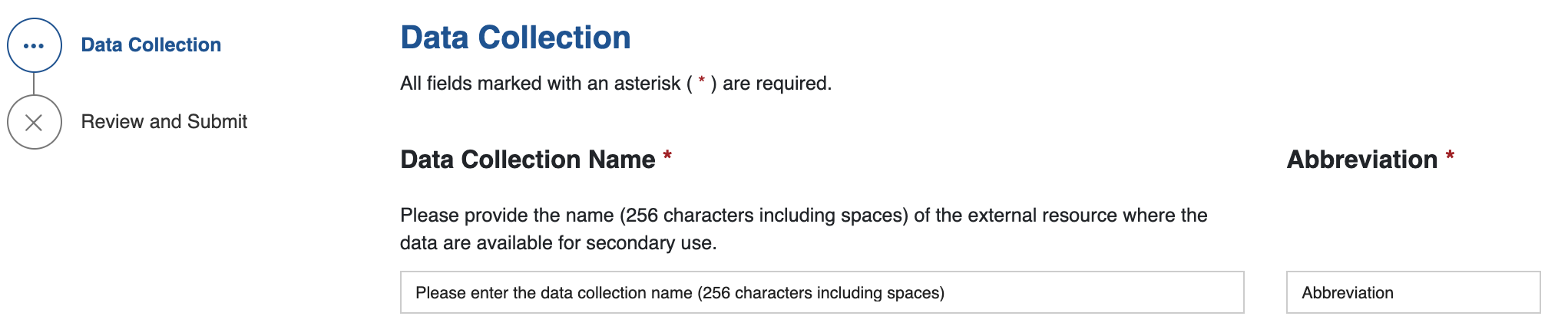 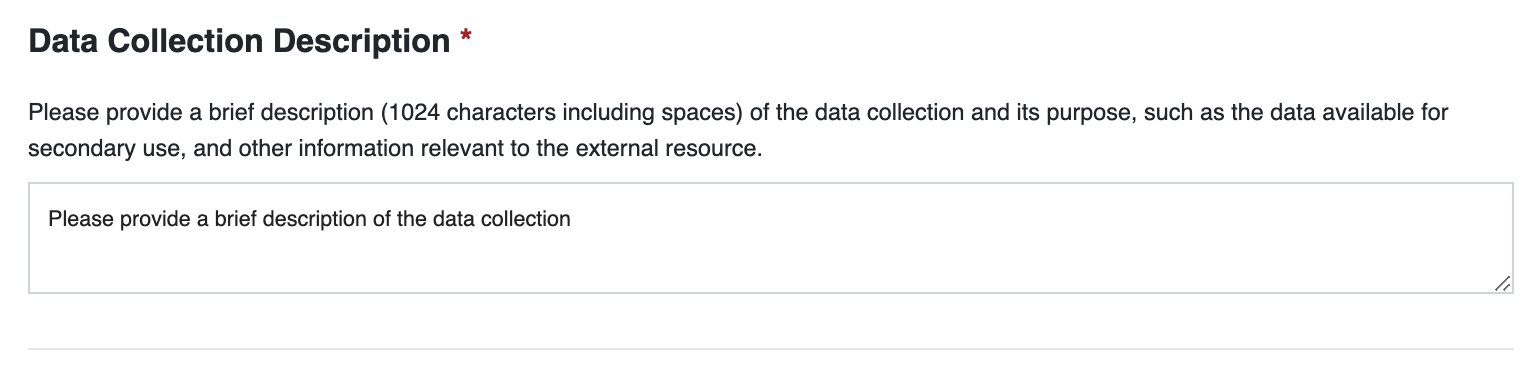 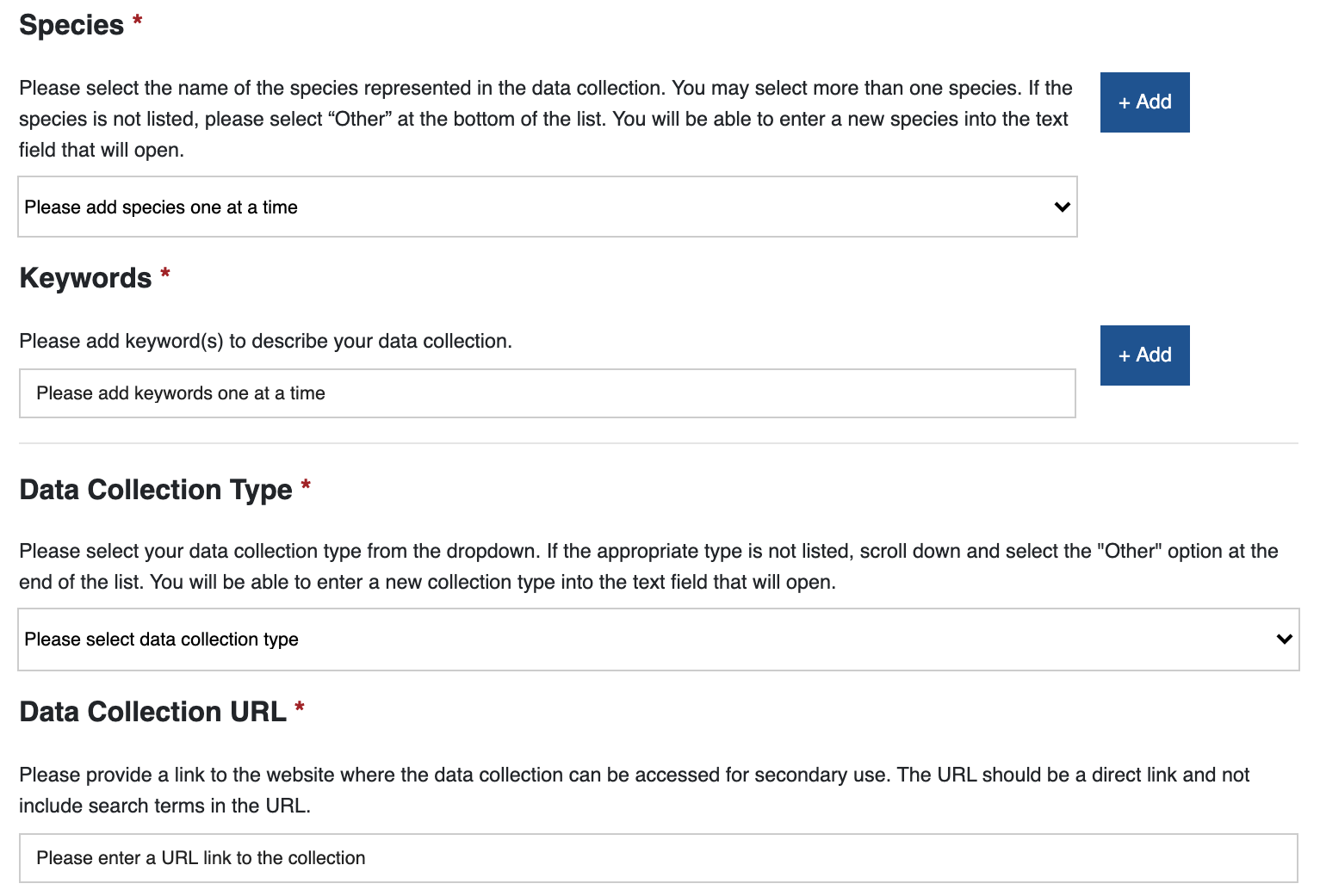 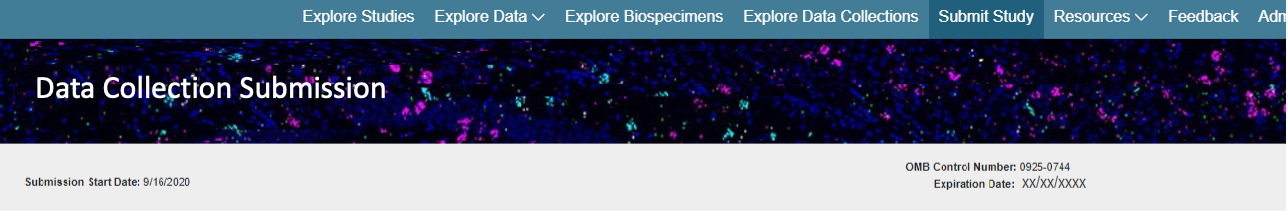 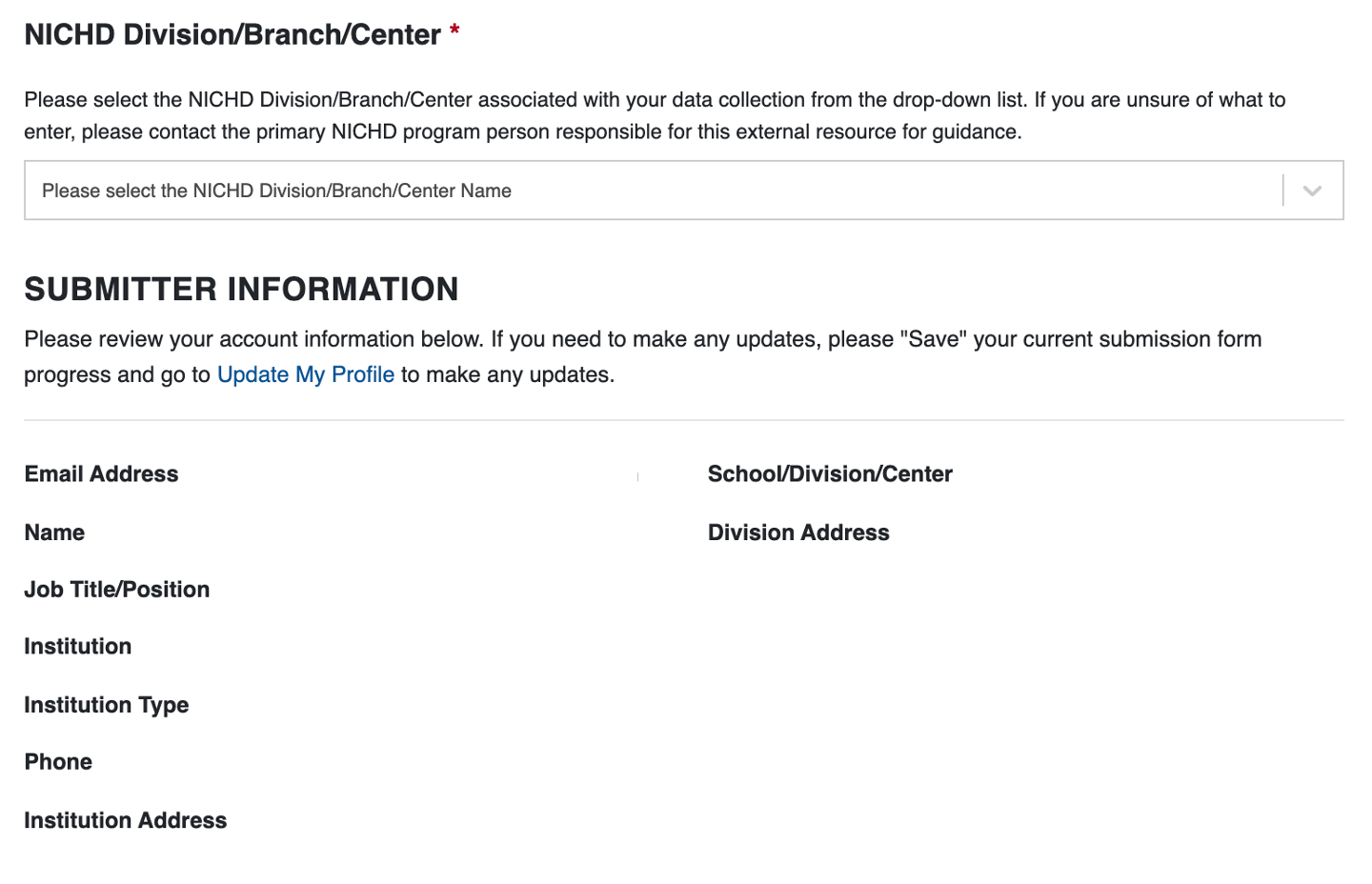 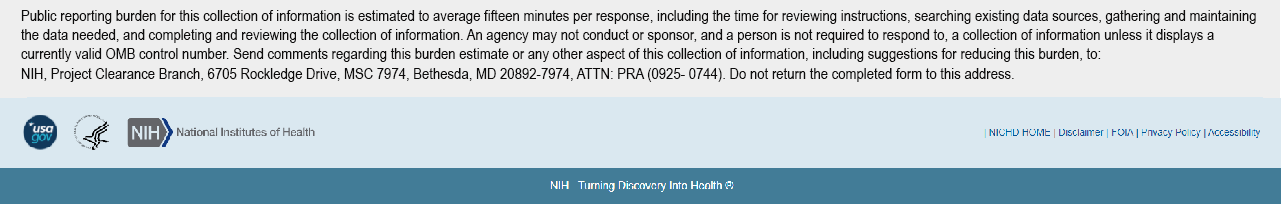 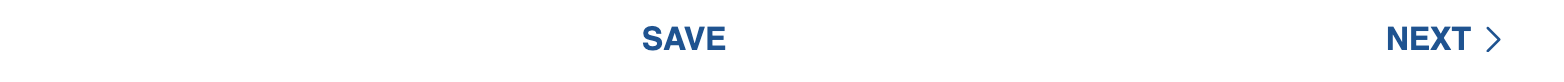 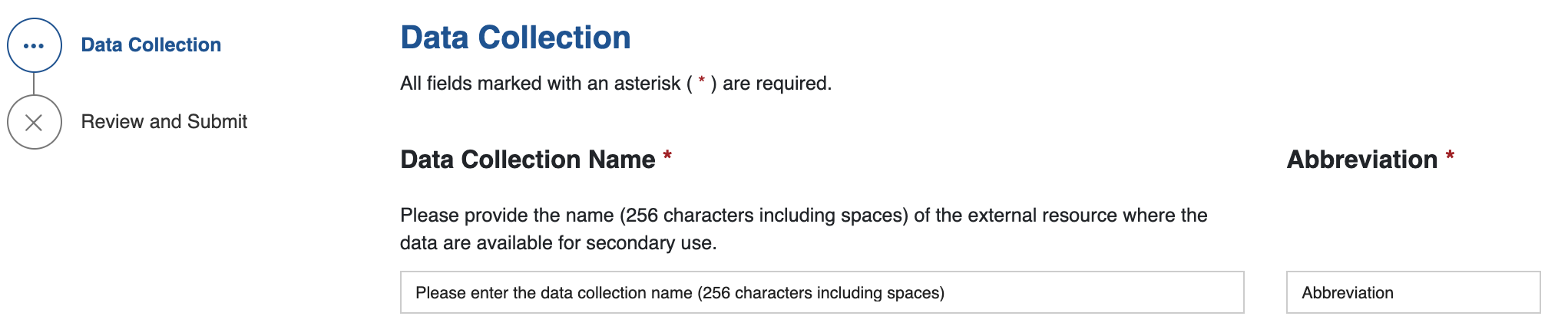 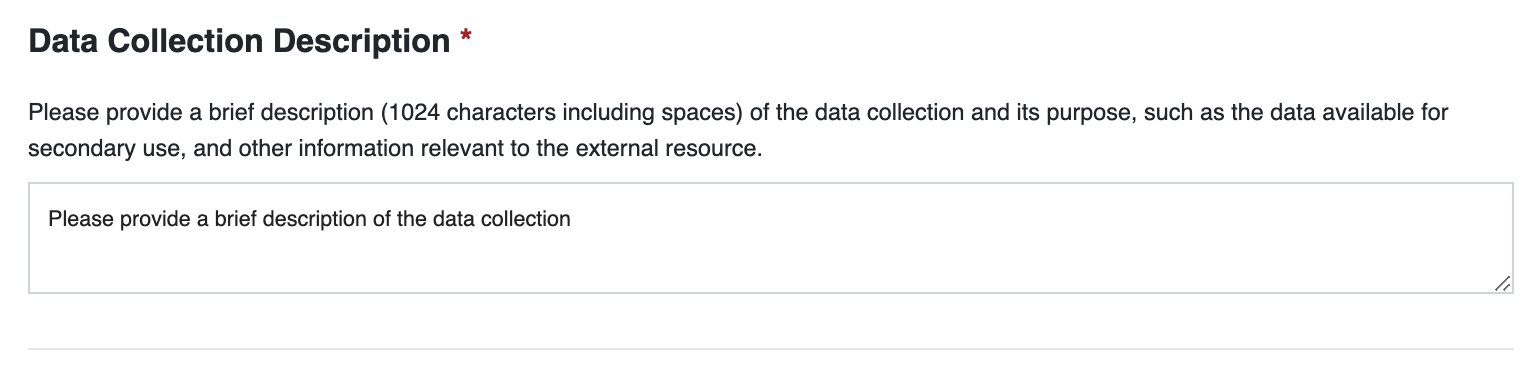 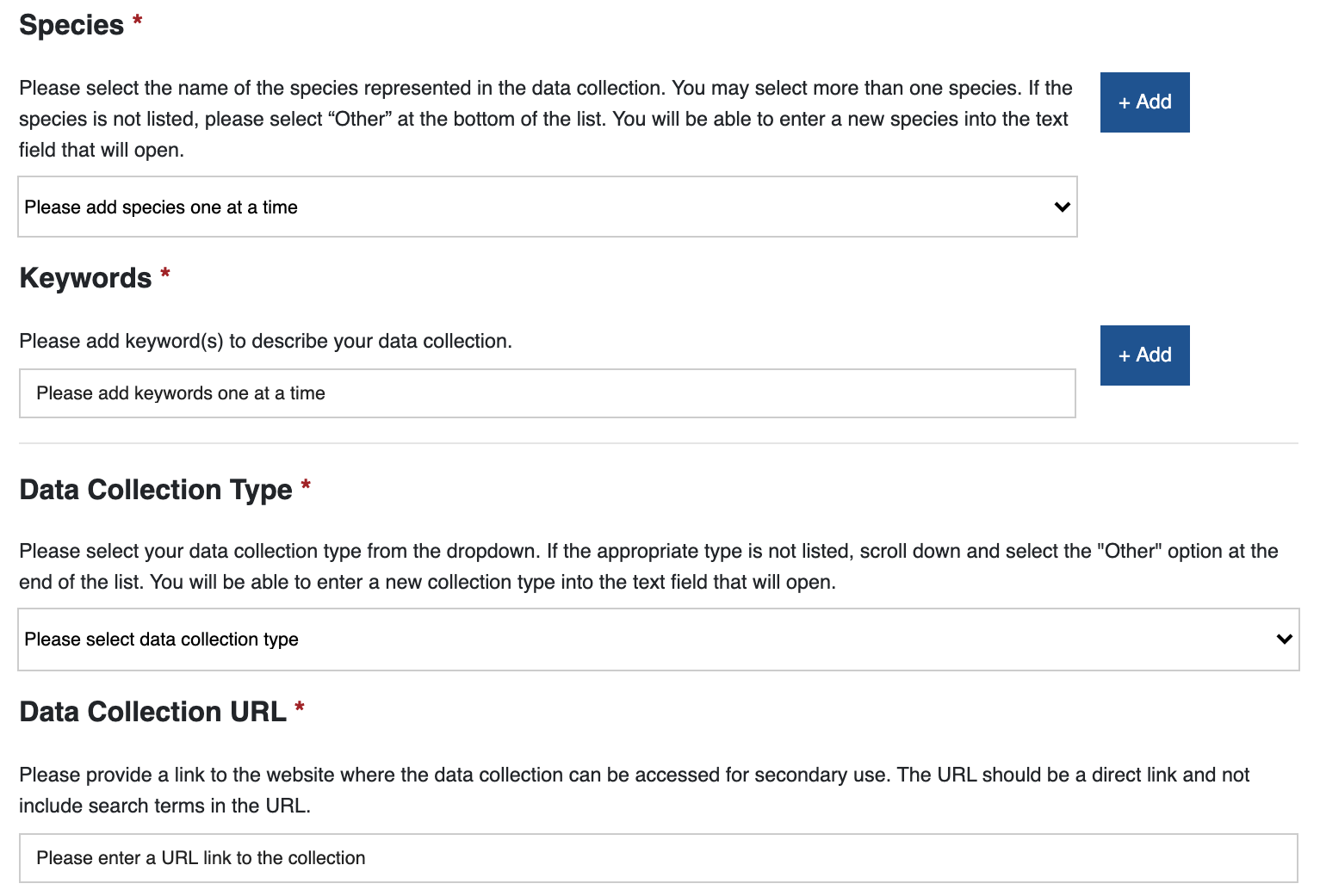 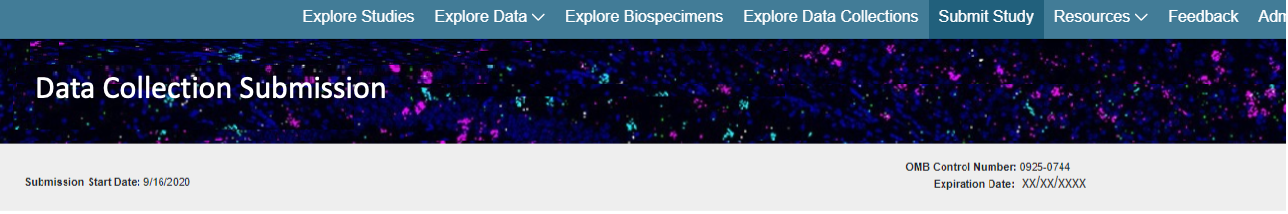 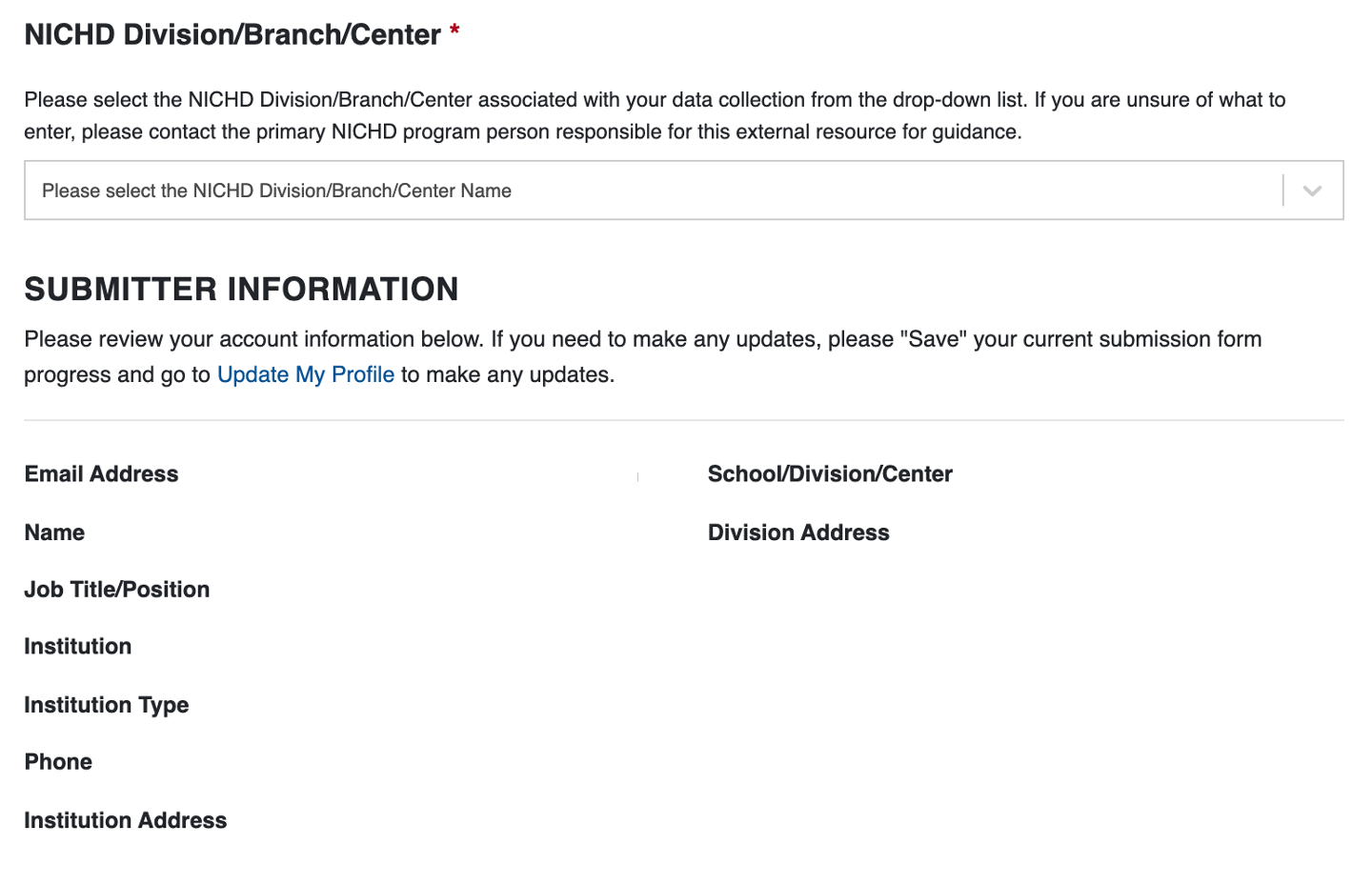 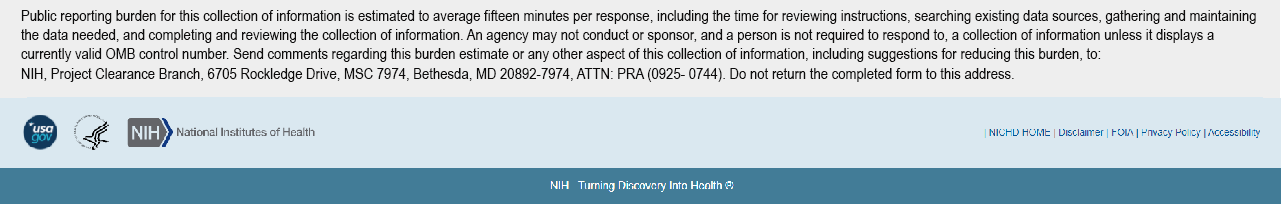 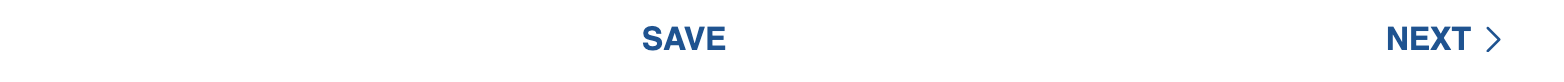 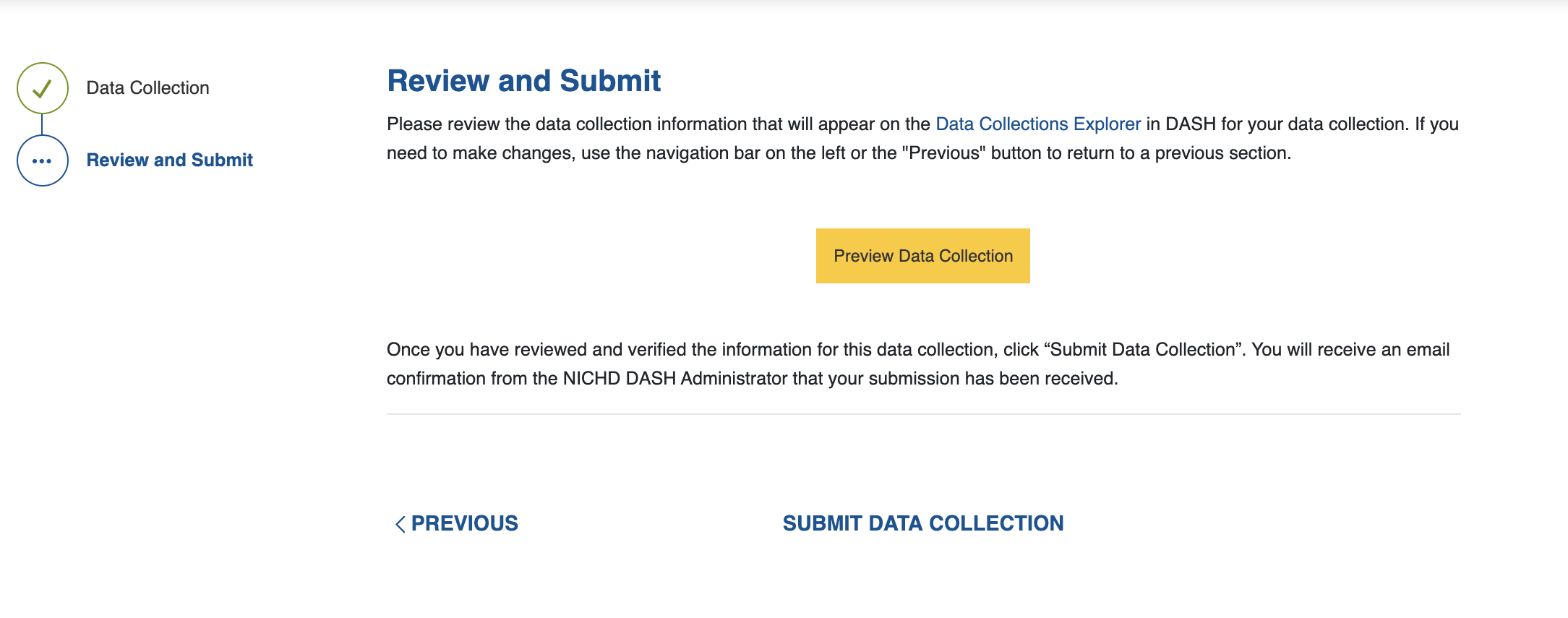 